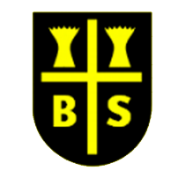 F2Year 1Year 2Year 3Year 4Year 5Year 6SpellingSpellingSpellingSpellingSpellingSpellingSpellingCan I spell words by identifying the sounds and then writing the sound with letter/s?Can I identify known phonemes in unfamiliar words?Can I use syllables to divide words when spelling?Can I Know about alternative phonemes for accurate spelling?Can I use the spelling rule for adding ‘s’ and ‘es’ for verbs in the 3rd person singular?Can I name all the letters of the alphabet in order?Can I use letter names?Can I segment spoken words into phonemes and represent these using graphemes, spelling many correctly and making phonically-plausible attempts at others?Can I spell many common exception words?Can I spell some words with contracted forms?Can I spell words with additional prefixes and suffixes and understand how to add them to root words?Can I recognise and spell homophones?Can I use the first 2 or 3 letters to check spelling in a dictionary or iPad?Can I spell the Y3/4 national curriculum words?Can I identify the root word in longer words?Can I spell words with additional prefixes and suffixes and understand how to add them to root words?Can I recognise and spell homophones?Can I use the first 2 or 3 letters to check spelling in a dictionary or iPad?Can I spell the Y3/4 national curriculum words?Can I form verbs with prefixes?Can I convert nouns or adjectives into verbs by adding a suffix?Can I understand the rules for adding prefixes and suffixes?Can I spell words with silent letters?Can I distinguish between homophones and other words which are often confused?Can I use the first 3 or 4 letters of a word to check its spelling in a dictionary or on an iPad?Can I spell the Y5/6 national curriculum words?Can I spell the Y5/6 national curriculum words?HandwritingHandwritingHandwritingHandwritingHandwritingHandwritingHandwritingCan I develop my small motor skills so that they can use a range of tools competently, safely and confidently? Suggested tools: pencils for drawing and writing, paintbrushes, scissors, knives, forks and spoons.Can I develop the foundations of a handwriting style which is fast, accurate and efficient?Can I form lower-case and capital letters correctly?Can I form lowercase letters in the correct direction, starting and finishing in the right place?Can I form capital letters?Can I sit correctly as a table, holding a pencil comfortably and correctly?Can I use finger spaces?GDCan I know which letters sit below the line and which are tall letters?Can I be consistent in the use of small case and capital letters?Can I write capital letter of the correct size, orientation and relationship to one another and to lower case letters?Can I use finger spaces?GDCan I use the diagonal and horizontal strokes needed to join letters in most of their writing? Can I use diagonal and horizontal strokes to join letters?Can I understand which letters should be left unjoined?Can I use diagonal and horizontal strokes to join letters?Can I understand which letters should be left unjoined?Can I make sure my handwriting is legible and consistent?Can I use diagonal and horizontal strokes to join letters?Can I understand which letters should be left unjoined?Can I ensure my handwriting is legible and consistent?Can I maintain legibility, fluency and speed in handwriting?CompositionCompositionCompositionCompositionCompositionCompositionCompositionCan I articulate my ideas and thoughts in well-formed sentences?Can I describe events in some detail?Can I re-read what they have written to check that it makes sense?Can I compose a sentence orally before writing it?Can I sequence sentences in chronological order to recount and event or experience?Can I re-read what I have written to check it makes sense?Can I leave spaces between words?Can I know how to use the prefix ‘un’?Can I use the suffixes ‘s’, ‘es’, ‘ed’ and ‘ing’?GDCan I sequence a short story or series of events?Can I start a narrative by introducing a character?Can I organise my writing so that the purpose is clear?Can I use new vocabulary in my writing?Can I make simple revisions of my work by editing?Can I write simple, coherent narratives about personal experiences and those of others (real or fictional)?Can I write about real events, recording these simply and clearly?GDCan I write effectively and coherently for different purposes, drawing on my reading to inform my writing?Can I make simple revisions of my work by editing?Can I discuss models of writing and understand its structure, grammatical features and use of vocabulary?Can I compose sentences using a wider range of structures?Can I write a narrative with a clear structure, setting, characters and plot?Can I write a range of non-fiction texts using appropriate organisational devices?Can I suggest improvements to my own writing and that of others through editing and up-levelling?Can I make improvements to grammar, vocabulary and punctuation?Can I use subordinate clauses in writing with a range of conjunctions?Can I use the perfect form of verbs to mark the relationship of time and clause?Can I use new and exciting vocabulary?GDCan I make changes when editing to create better effects and impacts?Can I attempt to make links between paragraphs?Can I use detail and vocabulary to interest and engage the reader?Can I compose sentences using a range of sentence structures?Can I orally rehearse a sentence or a sequence of sentences?Can I write a narrative with a clear setting, plot and structure?Can I improve my writing by changing grammar, vocabulary and punctuation?Can I use fronted adverbials?Can I use direct speech in writing, which is punctuated correctly?Can I use nouns and pronouns to avoid repetition?Can I use new vocabulary to interest and engage the reader?GDCan I develop characters through description and dialogue?Can I try different ways of starting a sentence (ed, ing, simile)?Can I discuss the audience and purpose of the writing?Can I start sentences in different ways?Can I use the correct features and sentence structures matched to the text type?Can I develop characters through action and dialogue?Can I establish a viewpoint as the writer through commenting on characters and events?Can I use grammar and vocabulary to impact on the reader?Can U use detail to interest the reader?Can I organise writing into paragraphs?GDCan I vary sentence length for effect and meaning?Can I use paragraphs to structure the plot in narrative writing, showing changes in time, place and events?Can I write effectively for a rage of purposes and audience, selecting language that shows the awareness of the reader?Can I describe characters, settings and atmosphere in narratives?Can I develop characters through action and dialogue?Can I use the passive voice in my writing?Can I use modal verbs in my writing?Can I build cohesion in writing between paragraphs using links?GDCan I distinguish between the language of speech and writing and choose the appropriate register: colloquial expressions, contracted forms and long coordinated sentences?Can I exercise an assured and conscious control over levels of formality through manipulating grammar and vocabulary to achieve this?Can I integrate dialogue in narratives to convey character and advance the action?Sentence StructureSentence StructureSentence StructureSentence StructureSentence StructureSentence StructureSentence StructureCan I connect one idea or action to another using a range of connectives?Can I combine words to make a sentence?Can I join two sentences using ‘and’?GD Can I use other words instead of ‘and’ to join two sentences together?Can I write simple, coherent narratives about personal experiences and those of others (real or fictional)?Can I write about real events, recording these simply and clearly?Can I open sentences in different ways using adverbs or words ending in ‘ed’ or ‘ing’?Can I express time, place and cause by using conjunctions, adverbs and prepositions?GDCan I vary the use of adjectives and adverbs to create particular effects?Can I use adverbials of time and place to open sentences?Can I use of fronted adverbials which are demarcated with a comma?Can I use noun phrases that are expanded by adding modifying adjectives, nouns and prepositional phrases?Can I use fronted adverbials?GDCan I choose word order in sentences for interest and clarity?Can I use expanded noun phrases to add well-thought-out detail to writing?Can I use relative clauses?Can I use adverbs or modal verbs to indicate a degree of possibility?Can I use verb tenses consistently and correctly throughout my writing?Can I use a wide range of clause structures, sometimes varying them in positions within the sentence?Punctuation Punctuation Punctuation Punctuation Punctuation Punctuation Punctuation Can I write short sentences with words with known letter-sound correspondences using a capital letter and full stop?Can I separate words using finger spaces?Can I use capital letters to start a sentence?Can I use a full stop to end a sentence?Can I use a question mark?Can I use an exclamation mark?Can I use capital letters for names and ‘I’?Can I demarcate most sentences with full stops, question marks, exclamation marks and capital letters?Can I use the present and past tense?Can I use co-ordinating conjunctions (or, and, but) to join clauses?Can I use subordinating conjunctions (when, if, that, because)?GDCan I use the full range of punctuation taught in KS1 mostly correctly?Can I use apostrophes to mark singular possessions?Can I use commas to separate items in a list?Can I use inverted commas to punctuate speech?GDCan I use punctuation and use of speech marks and apostrophes accurately?Can I use inverted commas and other punctuation to indicate direct speech?GDCan I use commas in complex sentences?Can I always demarcate fronted adverbials?Can I use brackets, dashes and commas to indicate parenthesis?Can I use commas to clarify ambiguity?Can I begin to use colons and semi-colons?GDCan I use punctuation to clarify meaning of sentences commas to mark phrases and clauses?Can I use commas for clarity, punctuation for parenthesis and inverted commas?Can I use dashes, colons, semi-colons and hyphens in writing?GDCan I use the full range of punctuation correctly in writing?Text structureText structureText structureText structureText structureText structureText structureCan I write short sentences with words with known letter-sound correspondences using a capital letter and a full stop?Can I sequence sentences to form a narrative?Can I start to use paragraphs?Can I use sub-heading and headingsCan I use the present perfect form of verbs instead of the simple past?Can I write in paragraphs?Can I make appropriate choices of pronouns and nouns within and across sentences?Can I build cohesion between paragraphs?Can I use adverbials to link paragraphs?